Guía 4: “Población mundial”.5° AÑO DE ENSEÑANZA BÁSICANombre:__________________________________________________________Curso: ___________________________Fecha: __________________________INSTRUCCIONES: Lee cuidadosamente el siguiente texto e identifica y subraya los números que logres encontrar. Escribe cómo se lee cada uno de los números que lograste encontrar.Descompone cada uno de los números en sus valores posicionales (U, D,C,Etc.)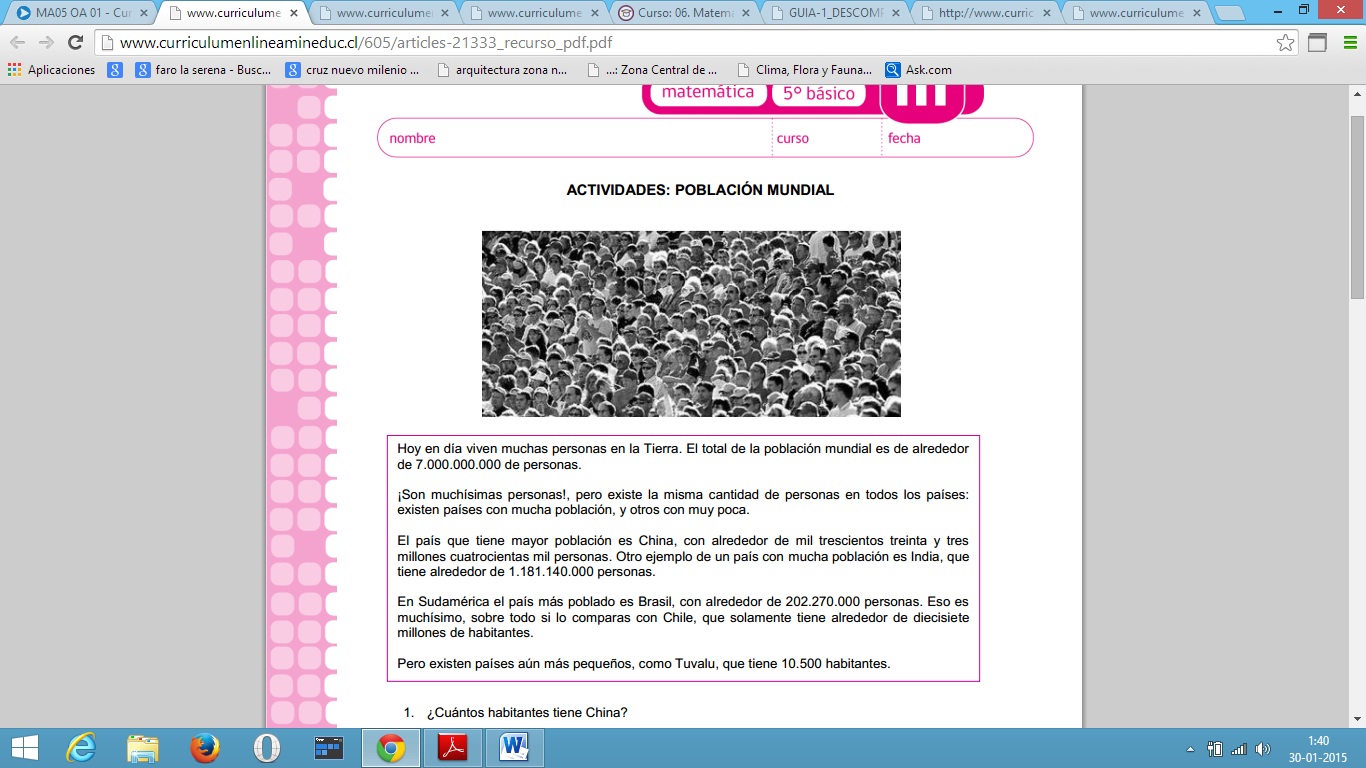 